臺灣區水管工程工業同業公會台北市辦事處　函                                                  地址：10486台北市中山區伊通街59巷6號2樓                                                  電話：02-2508-4002　　傳真：02-2507-5224受文者：本處全體會員發文日期：中華民國104年11月27日發文字號：臺區水工會北市辦字第104037號速別：密等及解密條件或保密期限：附件：正本：本處全體會員副本：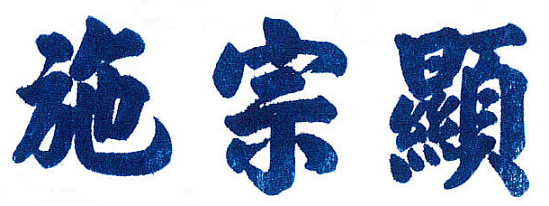 主任委員　主旨：轉知臺北自來水事業處修訂蓄水池與水塔容量規定，轄區純住宅建物其設計用水量，蓄水池與水塔容量合計應為設計水量0.4~2日用水量，請查照。說明：依據台北自來水事業處104年10月30日北市水技字第10432375500號函辦理。該函件不另轉發，需要者請上公會網站至台北市辦事處網頁下載以供查閱。